Министерство культуры Российской ФедерацииУфимский государственный институт искусств имени Загира ИсмагиловаКафедра духовых и ударных инструментовКонцертный зал им.Ф.ШаляпинаПОЛОЖЕНИЕо проведении I Всероссийского  конкурса исполнителей на духовых и ударных инструментах(АНСАМБЛИ)22 декабря 2019 годаУфаУчредители конкурса:Уфимский государственный институт искусств имени Загира ИсмагиловаЦели и задачи конкурса:Сохранение, развитие и популяризация классического духового музыкального наследия и традиций национальной и мировой музыкальной культуры.Широкое привлечение к музыкальному исполнительству детей, молодежи, преподавателей и любителей музыки.Выявление и поддержка талантливой молодежи, совершенствование их профессионального мастерства.Обмен опытом в области ансамблевого музицирования между преподавателями образовательных учреждений.Регламент конкурса22.12.201910:00 – Конкурсные прослушивания18:00 – Концерт приглашенных исполнителей               19:00 – награждение победителей, закрытие конкурса.Возрастные категорииУчастники конкурса делятся на три группы:учащиеся ДМШ и ДШИ, студий, дворцов в возрасте до 17 лет (включительно на начало конкурса);студенты средних специальных учебных заведений (колледж), а также учащиеся гимназий, лицеев и  специализированных интернатов;студенты высших учебных заведений без ограничения возраста.                                                                                 Составы ансамблей:Дуэты, трио (медные, деревянные, ударные).Квартеты флейт, труб, валторн, тромбонов (три тромбона и труба), квартеты деревянных духовых инструментов (флейта, гобой, кларнет, фагот).Брасс-квинтеты.Смешанные квинтеты (классический состав).Нетрадиционные составы ансамблей. ** К нетрадиционным составам относятся ансамбли, составленные из различных духовых и ударных инструментов. В качестве солирующих инструментов в них могут принимать участие инструменты, не относящиеся к духовым (например, фортепиано, вокал, аккордеон и др.), введение которых в ансамбль художественно оправдано.Допускается участие преподавателя в ансамбле из трёх и более учащихся.Программные требования:два разнохарактерных произведения, или одно произведение крупной формы;время выступления - до 15 минутНаграждение победителейУчастники конкурса награждаются Дипломами: Гран-При, Лауреата (I, II, III степени), Дипломанта и грамотами за участие в конкурсе. Преподавателям — почетные грамоты за подготовку лауреата (дипломанта) I Всероссийского конкурса исполнителей  на  духовых и ударных инструментов. Концертмейстерам, по решению жюри — звание «Лучший концертмейстер».Жюри присуждает призовые места в каждой из двух групп участников, по номинациям (дуэты, трио, квартеты и т.д.). Жюри оставляет за собой право присуждать одно место двум коллективам или не присуждать какие-то места вообще.Условия участияДля участия в конкурсе необходимо до 1 декабря 2019 года отправить по адресу 450008,  Уфа, ул.Ленина, 14, УГИИ им.З.Исмагилова с пометкой «Конкурс духовых ансамблей» или воспользоваться электронной почтой e-mail: lidia_fomenko@mail.ru (тема письма - «Конкурс духовых ансамблей») следующие документы:Заявку на участие (Приложение);копию свидетельства о рождении или паспорта участника;Заключительные положенияЗаявки, полученные после 1 декабря 2019 года, оргкомитетом не рассматриваются.Организационный взнос за участие в конкурсе НЕ предусмотрен. Оргкомитет конкурса доводит до сведения, что оплату всех расходов, связанных спребыванием участников, педагогов и концертмейстеров (проезд, проживание в гостинице, питание, суточные) производят направляющие организации.Контактные телефоны:8 9174910547  Фоменко Лидия Борисовна, заведующая кафедрой духовых и ударных инструментов УГИИ им.З.Исмагилова, профессор;8 9053531881 Нигматзянов Фанзир Файзрахманович, доцент кафедры духовых и ударных инструментов УГИИ им.З.Исмагилова;8 9014421948 Хаматдинов Зуфар Зиятдинович, профессор духовых и ударных инструментов УГИИ им.З.ИсмагиловаПриложениеЗАЯВКАна участие в I Всероссийском конкурсе   исполнителей  на  духовых и ударных инструментах(ансамбли)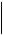 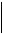 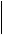 Руководитель учреждения	подпись	датаПечать учрежденияДанныеФамилия, имя,ДатаКатегорияПрограммаФ.И.О.Потребность вучебногоотчестворождения:ансамбля,выступленияпреподавателяжилье (кол-возаведения:участниковчисло, месяц,инструмент(указать(полностью)мест, датаадрес сансамблягодавторовФ.И.О.заезда ииндексом,произведенийконцертмейстевыезда)телефон, факсирае-mailхронометраж)(полностью)